Муниципальное оfiщеобразовательное учреждение«Средняя общеобразовательная школа №28» городского округа СаранскPACCMOTPEHOна заседании МОпротокол N° 1от 28 августа 2023 г.УТВЕРЖДАЮДиректор MOY «Средняя школа№28»Приказ № 69/5 от 28 августа 2023 г.Дополнительная общеобразовательная (общеразвивающая) программа«Вокально-хореографическая  студия»Направленность : художественнаяУровень программы: ознакомительныйВозраст обучающихся: 6-18Срок реализации программы: 5 летФорма обучения: очнаяЯзык обучения: русскийСоставитель:Абузяров Айрат Рушанович- педагог дополнительного образования детей.Саранск 2023ПОЯСНИТЕЛЬНАЯ ЗАПИСКАНовые образовательные стандарты предъявляют к умастникам образовательного процесса высокие требования. Одной из важнейших педагогических задач становится повышение общекультурного уровня обучающихся, а также формирование потребности в духовной культуре. Искусство выступает одним из эффективных факторов развития творческого потенциала формирующейся личности, а в этом смысле детский хор является средством художественно - творческого развития щащихся, вовлечения их в активную эстетическую деятельность. В вокальном и хореографическом коллективе должна быть создана атмосфера творчества, взаимопомощи, ответственности каждого за результаты общего дела. Такая атмосфера способствует формированию личности ребенка, помогает ему поверить в свои силы, ибо именно в этом залог высоких художественных результатов. Задача руководителя - привить детям любовь к пению и танцу, сформировать необходимые навыки и выработать потребность в систематическом коллективном музицировании. Все это подтверждает актуальность и необходимость данной программы.Планирование составлено с учетом требований Федерального государственного образовательного стандарта. Программа будет реализовываться в рамках внеурочной деятельности. В программе содержится теоретический материал, необходимый для успешного обучения вокальному и танцевальному искусству. Программа предполагает 5-летний срок обучения (5 год — rpyппa совершенствования). Исходя из возрастных особенностей кружковцев организованы следующие группы:rpyппa - 1 класс,rpyппa - 2, 3 классы,rpyппa - 4 класс,rpyпna - 5-6 классы,rpyппa — 7-11 классы (rpyппa совершенствования)Исходя из задач коллектива, занятия проводятся следующим образом:1 rpyппa — 1 раз в неделю по 2 часа 2 rpyппa — 1 раз в неделю по 2 часа Згруппа — 3 раза в неделю по 2 часа. 4 rpyппa - 2 раза в неделю по 2 часа.5 rpyппa - 3 раза в неделю по 2 часа.Тематическая направленность программы позволяет наиболее полно реализовать творческий потенциал ребенка, способствует развитию целого комплекса умений, совершенствованию певческих навыков, помогает реализовать потребность в общении. В певческой и хореографической деятельности творческое самовыражение обучающихся формируется в ансамблевом пении и танце, сольном пении и танце, одноголосном и двухголосном исполнении образцов вокальной классической музыки, народных и современных песен и танцев с сопровождением и без сопровождения, в обогащении опыта вокальной импровизации.Цель программы:Воспитание гармоничной разносторонней личности, развитие ее творческого потенциала и общекультурного кругозора; приобщение обучающихся к сокровищнице отечественного вокально-хореографического искусства через активную творческую деятельность.Задачи программы:обучающие задачи:ознакомление с основами вокально-хореографической культуры;ознакомление	с	историей	развития	вокальной	хореографии,	ее основными направлениями, ведущими коллективами;развивающие задачи:развитие	основных	исполнительских   навыков,	природных	данных ребенкаразвитие мышечного чувства, умения управлять своим телом, развитие мышечного корсета, правильной осанки (ОФП)развитие	музыкального	слуха,	чувства	ритма,	певческого	голоса, музыкальную память и восприимчивость;развитие ритмического слуха;развитие и активизация творческого восприятия и мышления;развитие самостоятельности и самодеятельности, самоконтроля;развитие чувства коллективизма; воспитательные задачи:воспитание гармонично развитой личности;формирование способностей художественного и эстетического восприятия, таких социально-психологических качеств человека, которые обеспечивают возможность эмоционально переживать и оценивать эстетически значимые предметы и явления;воспитание толерантного отношения к многообразию различных течений и стилей вокально-хореографического искусства;воспитание этнической компетентности, доброжелательного отношения к людям друтих национальностей;воспитание гражданственности;Педагогическая идеяВокальная и хореографическая педагогика учитывает, что каждый обучающийся есть неповторимая индивидуальность, обладающая свойственными только ей психическими особенностями и требует всестороннего изучения этих особенностей и творческого подхода к методам их развития. Классические методики, которые используются при реализации программы, позволяют научить обучающихся слышать и слушать себя, осознавать и контролировать свою индивидуальную природу.Принципы педагогического процессапринцип гармонического воспитания личности;принцип постепенности и последовательности в овладении мастерством пения и танца: от простого к сложному;принцип успешности;принцип соразмерности нагрузки уровню и состоянию здоровья ребенка;принцип творческого развития;П]ЭИНЦИП ДОСТ П НОС ТИ ;принцип природосообразности;принцип индивидуального подхода;принцип практической направленности.Образовательные технологии и методыВ	основу	программы	положены	технологии,	ориентированные	на формирование общекультурных компетенций обучающихся:технология развивающего обучения;личностно - ориентированная обучение;системно - деятельностный подход.Методыконцентрический;объяснительно-иллюстративный;фонетический.Формы и виды контроляТекущий контроль — проводится на всех этапах обучения. Для эффективного применения текущего контроля применяются следующие формы проверки:-беседа по пройденному материалу;самостоятельная работа;выполнение практического или теоретического задания/Тематический контроль знаний проводится по итогам изщения отдельных тем и разделов учебного курса, когда знания в основном сформированы, систематизированы.анализ проделанной работы;участие в массовых мероприятиях.Итоговый контроль подведение итогов обучения за полугодие, годперсональный показ (исполнение изуменного музыкального произведения, танцевальной композиции на итоговом занятии)участие в итоговом отчетном концерте.Основные содержательные линии:•— обогащение опыта эмоционально-ценностного отношения обучающихся к музыке, вокалу и танцу;•— усвоение изумаемых музыкальных произведений и вокально- хореографических знаний;•— обогащение опыта учебно-творческой музыкальной деятельности.Каждая из указанных содержательных линий находит свое воплощение в целевых установках программы и получает последовательное раскрытие в содержании музыкального образования и требованиях к уровню подготовки обучающихся.Тематическое построение программы позволяет объединить (сгруппировать) ряд занятий в тематические модули, что обеспечивает целостный и комплексный подход в решении поставленных задач. Творчески подходя к программе, нельзя разрушать ее тематическое построение, потому что последовательное развитие определенных тем — основа основ данной программы. Подчинение всего материала занятия его основной теме дает возможность педагогу достаточно свободно заменять одно произведение другим с аналогичными художественно-педагогическими задачами, то есть свободно маневрировать.В творческом объединении занимаются умащиеся от 7 до 17 лет, прошедшие собеседование и желающие петь и танцевать. Также ведется работа индивидуально с солистами и малыми ансамблями.год о0vчения — закладываются певческие и хореографические навыки, основными из которых следует считать навыки правильногопевческого дыхания, певческой установки, звукообразования и звуковедения, иметь представление о танцевальном искусстве, знать позиции рук, ног, точки класса, знать движения, знать названия движений и танцев, навыки общения и работы в коллективе.год обучения — происходит практическое ознакомление с репертуаром коллектива, закрепление вокально-хореографических навыков, развитие навыков эмоционального, артистического исполнения, раскрытие индивидуальных возможностей обумающихся.год обучения — происходит закрепление вокально-хореографических навыков, умение танцевать в заданном темпе, практическое ознакомление с репертуаром коллектива, активная концертная деятельность, индивидуальная работа с солистами.- 5 год обучения - активная концертная деятельность, работа с солистами и малыми ансамблями. В этом возрасте проявляются творческие способности каждого учащегося.Кружковая система позволяет честь физиологические, вокальные и хореографические особенности детей. Без знаний этих особенностей сложно выявить верные регистры детских голосов; трудно подобрать для выполнения материал в диапазоне, соответствующем возрастным особенностям; добиться легкого звуковедения, вести детей к вокальному мастерству.Предусматривается возможность индивидуальных занятий с солистами, а так же небольшими группами, дуэтами, трио. Время, отведённое для индивидуальной работы, педагог может использовать для дополнительных занятий с вновь принятыми детьми. Занятия проводятся индивидуально с каждым солистом и одно занятие в rpyппe.Программа	предусматривает		сочетание		как			групповых,	так индивидуальных	занятий,	методику		вокального		и	хореографического воспитания детей, комплекс воспитательных мероприятий: вечера отдыха, встречи	с	интересными	людьми,	посещение	театров,		музеев	и учреждений культуры; совместную работу педагога, родителей и детей.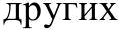 Особенностью программы является то, что, она включает в себя изучение 2-х направлений: песенного и танцевального, которые в свою очередь, воспитывают в щащихся уважение к национальным традициям.Оригинальность данной программы заключается в ее направленности на развитие творческой сферы учащихся средствами пения и хореографии.Почти в каждом классе отведено время на то, чтобы учащиеся не только учились определенным движениям и танцам, но и могли изложить свои мысли в песне.Программа достаточно вариативная и позволяет проявить индивидуальный творческий подход.Уже через несколько месяцев учащиеся овладевают минимальными навыками танца и пения, способны показать свое умение на различных праздниках, что вносит в процесс обучения работу на результат.Учебный материал включает в себя современное и национальное направления.Формы и режим занятийЗанятия могут проходить со всем коллективом, по подгруппам, индивидуально.Беседа, на которой излагаются теоретические сведения, которые иллюстрируются поэтическими и музыкальными примерами, наглядными пособиями, презентациями, видеоматериалами.Практические занятия, где дети осваивают музыкальную грамоту, разбивают песни композиторов-классиков, современных композиторов, танцевальные композиции.Занятие-постановка, репетиция- отрабатываются концертные номера, развиваются актерские способности детей.Заключительное занятие, завершающее тему — занятие-концерт. Проводится для самих детей, педагогов, гостей.По способу организации педагогического процесса программа является интегрированной и предусматривает тесное взаимодействие одного предмета с другими. Музыка, литература, живопись		мир искусства в трех охватывает духовную жизнь ребенка всесторонне и полно. Комплексное освоение искусства оптимизирует фантазию, воображение, артистичность, интеллект,	то есть формирует	универсальные	способности,	важные для любых	сфер	деятельности.	Образность,	единство	содержания	и	формы определяют связь между предметами эстетического цикла.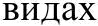 При составлении учебной и концертной программы необходимо заботиться о художественном и жанровом разнообразии. Овладение певческим и хореографическим искусством - большой труд, который требует волевых усилий, внимания, терпения со стороны обучаемого. Работа педагога, направленная на создание этих установок — один из главных моментов в организации всего учебного процесса.Навык выразительного исполнения отражает музыкально-эстетическое содержание и воспитательный смысл вокально-танцевальной деятельности.Результаты освоения программы вокально — хореографического искусстваОбучение      вокалу     и    хореографии     во    внеучебной     деятельностиобеспечивает личностное, социальное, познавательное, коммуникативное развитие учащихся. У школьников обогащается эмоционально — духовная сфера, формируются ценностные  ориентации, умение решать художественно— творческие задачи; воспитывается художественный вкус, развивается воображение, обратное и ассоциативное мышление, стремление принимать участие в социально значимой деятельности, в художественных проектах школы, культурных событиях региона и др.В результате освоения содержания программы происходит гармонизация интеллектуального и эмоционального развития личности обучающегося, формируется целостное представление о мире, развивается обратное восприятие и через эстетическое переживание и освоение способов творческого самовыражения осуществляется познание и самопознание.Личностные результаты:Формирование способности к самооценке на основе критериев успешности творческой деятельности;формирование основ гражданской идентичности, своей этничес кой принадлежности в форме осознания «Я» как члена семьи, представителя народа, гражданина России, чувства сопричастности и гордости за свою Родину, народ и историю.формирование эмоциональное отношение к искусству;формирование духовно-нравственных оснований;реализация творческого потенциала в процессе коллективного (индивидуального) музицирования;Метапредметные результаты:ревулятианьfе УУД.планировать свои действия с творческой задачей и условиями её реализации;самостоятельно выделять и формулировать познавательные цели ,выстраивать самостоятельный творческий маршрут общения с искусством.коммуникативн ьfe УУД.участвовать в жизни микро -	и макросоциума (группы, класса, школы, города, региона и др.);уметь слушать и слышать мнение		людей, излагать свои мысли о музыке;	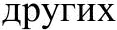 применять	знаково-символические	и	речевые	средства	для	решения коммуникативных задач;познаеаше зьньf е УУД.использовать знаково-символические средства для решения задач;осуществлять поиск необходимой информации для выполнения щебных заданий с использованием учебной литературы,   энциклопедий, справочников.Предметные результаты:знатьэлементарные способы воплощения художественно-обратного содержания музыкальных произведений в различных видах музыкальной и учебно- творческой деятельности;нотную грамоту;правильную певческую установку; основные хореографические движения;особенности музыкального языка, знать названия движений и танцев; уметьприменять	полученные	знания	и	приобретённый	опыт	творческойдеятельности	при	реализации	различных	проектов	для	организациисодержательного	культурного	досута	во	внеурочной	и	внешкольной деятельности;исполнять	одноголосные	и	многоголосные	произведения,	правильно распределять дыхание в длинной фразе;выражать обратное содержание музыки через пластику;создавать коллективные музыкально-пластические композиции;исполнять	вокально-хоровые   произведения,	уметь   танцевать	в заданном темпе.Мониторинг   результатов освоения о0разовательной программыДля оценки уровня развития ребенка и сформированности основных умений и навыков 1 раз в полугодие проводятся контрольные занятия (занятия — концерты).Отслеживание развития личностных качеств ребенка проводится с помощью методов наблюдения и oпpoca.Основной формой подведения итогов работы являются концертные выступления.Лляпируем ые результ am ьі освоения программ ьі Личность ые результ am ьіУ ученика будут сформирован ьі:чувство гордости за свою Родину, российский народ и историю России, осознание своей этнической и национальной принадлежностицелостный, социально ориентированный взгляд на мир в его органичном единстве и разнообразии природы, культур, народов и религийуважительное отношение к культуре других народов:эстетические потребности, ценности и чувствамотивы умебной деятельности и сформирован личностный смысл учения; навыки сотрудничества с учителем и сверстниками.этические	чувства	доброжелательности	и	эмоционально-нравственной отзывчивости, понимания и сопереживания чувствам других людей.Ученик получит возможность сформировать:умение наблюдать за разнообразными явлениями жизни и искусства в учебной и внеурочной деятельности, их понимание и оценка — умение ориентироваться в культурном   многообразии   окружающей действительности;ориентацию в культурном многообразии окружающей действительности, участие в музыкальной жизни класса, школы, города и др.;музыкально — эстетическое чувство, проявляющее себя в эмоционально — ценностном отношении к искусству, понимание его функций в жизни человека и общества.Метапредметные результатыУченик научится:принимать и сохранять цели и задачи учебной деятельности, поиска средств ее осуществления.планировать, контролировать и оценивать учебные действия в соответствии с поставленной задачей и условием ее реализации; определять наиболее эффективные способы достижения результата.осваивать начальные формы познавательной и личностной рефлексии.овладевать навыками смыслового исполнения произведений различных стилей и жанров в соответствии с целями и задачами; овладевать логическими действиями сравнения, анализа, синтеза, обобщения, установления аналогийосуществлять информационную, познавательную и практическую деятельность с использованием различных средств информации и коммуникацииУченик получит возможно ст ь научит ься•осваивать способы решения проблем творческого и поискового характера в процессе восприятия, исполнения, оценки музыкальных сочинений;позитивной самооценке своих музыкально — творческих возможностей.Нредметные результат ьіВ результате у учеников будут сформированы:основы музыкальной культуры через эмоциональное активное восприятие, развитый художественный вкус, интерес к музыкальному искусству и хореографической деятельности;воспитаны нравственные и эстетические чувства: любовь к Родине, гордость за достижения отечественного и мирового искусства, уважение к истории и духовным традициям России, культуре её народов;начнут развиваться обратное и ассоциативное мышление и воображение, музыкальная память и слух, певческий голос, движения, учебно-творческие способности в различных видах музыкальной деятельности.Ученик научится:воспринимать музыку и размышлять о ней, открыто и эмоционально выражать своё отношение к искусству, проявлять эстетические и художественные предпочтения, позитивную самооценку, самоуважение, жизненный оптимизм;воплощать музыкальные образы при создании театрализованных и музыкально-пластических композиций, разучивании и исполнении вокально- хореографических произведений;вставать на позицию другого человека, вести диалог, участвовать в обсуждении значимых для человека явлений жизни и искусства, продуктивно сотрудничать со сверстниками и взрослыми;реализовать собственный творческий потенциал, для выполнения учебных и художественно - практических задач;понимать роль искусства в жизни человека, применять полщенные знания и приобретённый опыт творческой деятельности при организации содержательного культурного досуга во внеурочной и внешкольной деятельности.Ученик получит возможность научиться:организовывать	культурный	досут,	самостоятельную	музыкально- творческую деятельность;реализовывать собственные творческие замыслы;адекватно оценивать явления культуры и творчества народов мира;оказывать	помощь	в	организации	и	проведении	школьных	культурно- массовых мероприятий.УЧЕБНЫЙ ПЛАН.Уче0но - тематический план 1 года о0учения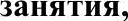 Содержание 1 года о0ученияВводное занятие.Знакомство с умебным предметом, классом, педагогом, друг с другом (рекомендуются различные игровые моменты).Проведение инструктажа по технике безопасности. Правила поведения во время занятий.ВОЕАЛЬНО-ХОРЕОГРАФИЧЕСКАЯ   РАБОТАВокально-хореографические навыки. Певческая и танцевальная установка, дыхание. Теория: типы дыхания, начальная нотная грамота: ноты и их длительность Практика: работа над цепным дыханием. Короткое и задержанное дыхание. Взаимосвязь звука и дыхания. Воспитание устойчивого интереса к вокально-хореографическому пению.Певческая и танцевальная установка.Формирование у учащихся навыков правильной певческой и танцевальной установки: прямое положение корпуса, руки свободно вдоль тела, голова в ровном положении, а так же навыков правильной певческой посадки: сидеть на краю стула, спина ровная, ноги стоят на полу под прямым углом (общее состояние — активное) достигаются постепенно в процессе занятий.Прослуиіивание детских голосов. Предварительное ознакомление с голосовыми и музыкальными данными учеников. Объяснение целей и задач вокальной студии. Строение голосового аппарата, техника безопасности, включающая в себя профилактику перегрузки и заболевания голосовых сВЯзок.Звуковедение.Звувообразование, звуковедение. Теория: голосовые   регистры. Певческая позиция. Октавы. Практика: упражнения на развитие и сглаживание регистровых переходов ( звукоряды, скачки, арпеджио). Воспитание культуры пения.Звувоизвлечение мягкое,   без   рывков.   Ощущение   округлого   звука.Сочетание пения и движения рук или всего корпуса.Знакомство с длительностями, скрипичным ключом, расположением нот на нотном стане. Осознание сильной и слабой доли, ручные знаки. Понятие о высоких и низких звуках. Ручные знаки и пение «по руке». Использование ручных знаков при пении вокальных упражнений, например: «Живой рояль»,«Музыкальное эхо».ДыханиеПевческое и танцевальное дыхания с усвоением трех элементов: вдох, задержка, выдох. Развитие среднереберного певческого дыхания; вдох легкий, выдох бесшумный.Артикуляция, дикция. Теория: подготовка артикулярного аппарата к работе. Тип гласного. Музыкальная фраза. Паузы. Практика: работа над гласными, согласными. Выработка правильного, отчетливого и одновременного произношения слов в хоровом произведении. Воспитание культуры поведения в зале и на сцене. Артикуляционные упражнения. Самомассаж артикуляционного аппарата. Упражнения для губ, упражнения для языка. Отработка четкого произношения согласных звуков: взрывных, шипящих. Работа над скороговорками. Сочетание четкого произношения с движениями рук, ног.СценодвижениеВоспитание самовыражения через движение и слово. Умение изобразить настроение в различных движениях и сценках для создания художественного образа. Игры на раскрепощение.Ансамбль. Ритмические комбинации.Ансамбль, строй. Четкий унисон. Ансамбль звумания. Интонирование простейших мелодий. Мажор и минор. Практика: унисон- основа хорового пения. Выработка активного piano. Кантилена. Воспитание коллективного пения и танца.Сольное пение и сольный танец.Работа над произведениями. Разучивание произведений. Басовый ключ. Практика: разучивание текста песен по фразам в темпоритме песни нараспев. Освоение различных песенных и танцевальных навыков: унисонного ансамблевого звучания, ровного звуковедения, выработка единой манеры пения и танца .Воспитание коллективного пения и танца. Диапазон голоса. Нахождение примарных зон голоса. Упражнения на развитие звукового и динамического диапазонов. Воспитание культуры пения и танца.Репетиционная деятельностьСлушание музыки. Развитие хорошего эстетического вкуса, накопление слушателвского опыта. Слушание музыки используется для развития обратного мышления детей. Применяются различные творческие задания (рисунок, придумать сюжет, название).Разучивание и исполнение песен и танцев. Творческие задания. Выполнение различных заданий, позволяющих проявить творчество, развивающих фантазию. Большое внимание развитию образного мышления (образ во всем — от попевок, до произведений).Работа над партиями. Практика: пение по группам, составленными по типу регистровой природы голосов. Воспитание культуры пения и танца.КОНЦЕРТНАЯ И КОНЕУРСНАЯ ДЕЯТЕЛЬНОСТЬОснова этого учебного раздела — тщательная работа над образным содержанием исполняемых произведений, которую условно можно разделить на несколько этапов:обратное содержание;отработка интонационных оборотов;дикционные сложности;разумивание произведений;концертный вариант исполнения.Сводные репетиции.   Объединение rpyпп, совместное исполнение песен и танцев, работа над ансамблем звщания. Воспитание культуры пения и танца.Работа с воспитанниками по культуре поведения на сцене, на развитие умения сконцентрироваться на сцене, вести себя свободно раскрепощено. Разбор ошибок и поощрение удачных моментов.Итоговые занятия, творческие отчетыКонцерт для родителей.Уче0но - тематический план 2 года о0ученияСодержание 2 года о0ученияВводное занятие.Знакомство с учебным планом на учебный год. Проведение инструктажа по технике безопасности. Правила поведения во время занятий. Правила пения и охрана детского голоса.ВОЕАЛЬНО-ХОРЕОГРАФИЧЕСКАЯ   РАБОТАПевческая и танцевальная установка.Строение голосового аппарата. Основные компоненты системы голосообразования: дыхательный аппарат, гортань и голосовые связки, артикуляционный аппарат. Формирование звуков речи и пения — гласных исогласных. Функционирование гортани, работа диафрагмы. Работа артикуляционного аппарата. Верхние и нижние резонаторы. Регистровое строение голоса.Теория: типы дыхания, нотная грамота: ноты и паузы и их длительность Практика: работа над цепным дыханием. Короткое и задержанное дыхание. Взаимосвязь звука и дыхания. Воспитание устойчивого интереса к вокально-хореографическому искусству.Звуковедение.Звувообразование, звуковедение. Пение в положении «стоя» и «сидя». Теория: голосовые регистры. Певческая позиция. Ключи. Практика:упражнения на развитие и сглаживание регистровых переходов ( звукоряды, скачки, арпеджио). Интервалы /общая характеристика/. Диапазон голоса. Нахождение примарных зон голоса. Упражнения на развитие звукового и динамического диапазонов. Воспитание культуры пения и танца.ДыханиеПевческоое и хореографическое дыхания с усвоением трех элементов: вдох, задержка, выдох. Развитие среднереберного певческого дыхания; легкий, выдох бесшумный.Упражнения на дыхание по методике А.Н. Стрельниковой.Дикция и артикуляцияПение в положении «стоя» и «сидя». Мимика лица при пении и танца.Положение рук и ног в процессе пения.Подготовка    артикулярного     аппарата     к     работе.     Тип     гласного.Музыкальная фраза. Ноты на добавочных линейках.Работа над гласными, согласными. Выработка правильного, отчетливого и одновременного произношения слов в хоровом произведении. Воспитание культуры поведения в зале и на сцене. Работа над скороговорками. Сочетание четкого произношения с движениями рук, ног.СценодвижениеРазвитие чувства ритма, динамических оттенков. Знакомство с музыкальными формами. Учить детей при исполнении упражнения сопровождать его выразительностью, мимикой, местами. Раскрытие в детях творческого воображения фантазии, доставление радости и удовольствия.Знакомство с простыми ритмами и размерами. Игра «Эхо», «Угадай мелодию», осознание длительностей и пауз. Умение воспроизвести ритмический рисунок мелодии — игра «Матрешки».Ансам0ль. Ритмические ком0инации.Хореографический	строй.     Ансамбль      звучания.      Интервалы/чистые/.Практика: унисон- основа хорового пения. Выработка активного piano. Кантилена. Воспитание коллективного пения и танца. Работа над произведениями. Разумивание произведений. Интервалы /малые и большие/. Освоение многоголосия. Пение учебно-тренировочного материала.Сольное пение и сольный танец.Работа над произведениями. Разучивание произведений. Разучивание текста песен по фразам в темпе и ритме песни нараспев. Освоение различных песенных навыков: унисонного ансамблевого звучания, ровного звуковедения, выработка единой манеры пения .Воспитание коллективного пения и танца. Диапазон голоса. Нахождение примарных зон голоса. Упражнения на развитие звукового и динамического   диапазонов. Воспитание культуры пения и хореографии.Работа с солистами. Устранение неравномерности развития голосового аппарата и голосовой функции, развитие интонационного эмоционального и звуковысотного слуха, способности эмоционального и звуковысотного интонирования, освоение элементов музыки.Репетиционная деятельностьСлушание музыки. Развитие хорошего эстетического вкуса, накопление слушательского опыта. Слушание музыки используется для развития образного мышления детей. Применяются различные творческие задания (рисунок, придумать сюжет, название).Разучивание и исполнение песен и танцев. Творческие задания. Выполнение различных заданий, позволяющих проявить творчество, развивающих фантазию. Большое внимание развитию обратного мышления (образ во всем — от попевок, до произведений).ЕОНЦЕРТНАЯ И КОНКУРСНАЯ ДЕЯТЕЛЬНОСТЬРабота с воспитанниками по культуре поведения на сцене, на развитие умения сконцентрироваться на сцене, вести себя свободно раскрепощено. Разбор ошибок и поощрение удачных моментов.Участие в школьной концертной деятельности.Итоговые занятия, творческие отчетыКонцерт для родителей и общественности.Уче0но - тематический план 3 года обученияСодержание 3 года обученияВводное занятие.Знакомство с учебным планом 3 года обучения. Проведение инструктажа по технике безопасности. Правила поведения во время занятий.ВОЕАЛЬНО-ХОРЕОГРАФИЧЕСЕАЯ РАБОТАПевческая и танцевальная установка.Теория: голосовые регистры. Певческие и танцевальные позиции. Практика: упражнения на развитие и сглаживание регистровых переходов ( звукоряды, скачки, арпеджио). Длительности нот и пауз. Ноты на добавочных линейках. Воспитание устойчивого интереса к вокально- хореографическому искусству.Теория: Диапазон голоса. Нахождение примарных зон голоса. Упражнения на развитие звукового и динамического диапазонов. Интервалы/повторение/. Воспитание культуры поведения в зале и на сцене.Звуковедение.Голосовые регистры. Певческая позиция и танцевальная позиция. Интервалы. Звукообразование. Образование голоса в гортани; атака звука (твёрдая, мягкая, придыхательная); движение звучащей струи воздуха; образование тембра. Интонирование. Типы звуковедения: legato и  non 1egato. Понятие кантиленного пения. Пение staccato. Слуховой контроль за звукообразованием.Упражнения на развитие и сглаживание регистровых переходов ( звукоряды, скачки, арпеджио). Воспитание культуры пения и танца.ДыханиеТренировка легочной ткани, диафрагмы («дыхательный мускул»), мышц гортани и носоглотки.Дикция и артикуляцияРазвитие артикуляционного аппарата. Формирование гласных и согласных звуков в пении и речи. Закрепление навыка резонирования звука. Скороговорки в пении и речи — их соотношение. Соотношение работы артикуляционного аппарата с мимикой и пантомимикой при условии свободы движений артикуляционных органов. Формирование высокой и низкой певческой форманты.СценодвижениеРазучивание движений, создание игровых и театрализованных моментов для создания образа песни.Игры на ритмическое моделирование. Осознание длительностей и пауз. Умение воспроизвести ритмический рисунок мелодии. Игра «Музыкальные прятки». Музыкально — ритмические скороговорки. Речевые игры и упражнения.Воспитание самовыражения через движение и слово. Умение изобразить настроение в различных движениях и сценках для создания художественного образа. Игры на раскрепощение.Ансамбль. Ритмические комбинации.Разумивание произведений. Практика: разучивание текста песен по фразам в темпоритме песни нараспев. Освоение различных песенных и танцевальных навыков: унисонного ансамблевого звучания, ровного звуковедения, выработка единой манеры пения и танца. Разрешения аккордов. Разрешение аккордов. Работа над партиями. Практика: пение и танец по группам. Дальнейшее сочетание группового   пения и танца ведется по пути освоения многоголосия и многодвижения. Воспитание культуры пения и танца.Аккорд /общая характеристика/. Диапазон голоса. Нахождение примарных зон голоса. Упражнения на развитие звукового и динамического диапазонов.Сольное пение и сольный танец.Работа над чистотой интонирования в произведениях с сопровождением и без сопровождения музыкального инструмента (фортепиано, баян, аккордеон, гитара). Работа над развитием вокального, мелодического и гармонического слуха. Слуховой контроль над интонированием. Специальные приёмы работы над навыками мелодического и гармонического строя при пении и танца.Комплекс вокальных упражнений для развития певческого голоса. Концентрический метод обучения пению. Его основные положения. Упражнения на укрепление примарной зоны звумания детского голоса; выравнивание звуков в сторону их «окрутления»; пение в нюансе mf для избежания форсирования звука.Репетиционная деятельностьРабота с народной песней и народным танцем. Освоение жанра народной песни и танца, их особенностей: слоновой распевности, своеобразия ладовой окрашенности, ритма и исполнительского стиля в зависимости от жанра песни и танца. Освоение своеобразия народного поэтического языка. Освоение средств исполнительской выразительности в соответствии с жанрами изщаемых песен. Пение оригинальных народных песен без сопровождения. Пение и танец обработок народных песен с сопровождением музыкального инструмента. Исполнение народной песни сольно и вокальным ансамблем под хореографическое сопровождение.КОНЦЕРТНАЯ И КОНКУРСНАЯ ДЕЯТЕЛЬНОСТЬВыступление солистов и группы (дуэт). Встречи с вокальными детскими коллективами и обмен концертными программами. Участие в конкурсах районного и муниципального уровней.Итоговые занятия, творческие отчетыУчастие в школьных вечерах, концертах для родителей и общественности. Итоговый ответный концерт.Уче0но - тематический план 4 года о0ученияСодержание 4 года о0ученияВводное занятие.Знакомство с учебным планом 4 года обучения. Проведение инструктажа по технике безопасности. Правила поведения во время занятий.ВОКАЛЬНО-ХОРЕОГРАФИЧЕСКАЯ РАБОТАПевческая и танцевальная установка.Закрепление навыков певческой и танцевальной установки. Специальные упражнения, закрепляющие навыки певческой установки. Пение в положении «сидя» и «стоя». Положение ног и рук при пении и танце. Контроль за певческой установкой в процессе пения и танца.Ансамблевое     звучание      .Практика: пение      a’cape1la.      Интервалы/повторение/	Воспитание      устойчивого	интереса к вокально- хореографическому пению.Звуковедение.Теория: голосовые регистры. Певческие и танцевальные позиции. Минорное обращение аккордов Практика: упражнения на развитие и сглаживание регистровых переходов ( звукоряды, скачки, арпеджио). Пение учебно-тренировочного материала. Мажорное обращение аккордов Воспитание культуры поведения в зале и на сцене.ДыханиеОсновные типы дыхания: ключичный, брюшной, грудной, смешанный (косто-абдоминальный). Координация дыхания и звукообразования. Правила дыхания — вдоха, выдоха, удерживания дыхания. Вдыхательная установка,«зевок». Воспитание чувства «опоры звука» на дыхании. Пение упражнений: на crescendo и diminuendo с паузами; специальные упражнения, формирующие певческое дыхание.Укрепление дыхательных функций в пении и танце. Упражнения, тренирующие дозирование «вдоха» и удлинённого выдоха. Воспитание чувства «опоры» звука на дыхании в процессе пения и танца. Специальные дыхательные упражнения (шумовые и озвученные). Пение с паузами и формированием звука.Дикция и артикуляцияПонятие о дикции и артикуляции. Положение языка и челюстей при пении; раскрытие рта. Соотношение положения гортани и артикуляционных движений голосового аппарата. Развитие навыка резонирования звука. Формирование высокой певческой форманты. Соотношение дикционной чёткости с качеством звучания. Формирование гласных и согласных звуков. Правила орфоэпии.СценодвижениеРазвитие чувства ритма, дикции, артикуляцию, динамических оттенков. Учить детей при исполнении упражнения сопровождать его выразительностью, мимикой, местами. Раскрытие в детях творческого воображения фантазии, доставление радости и удовольствия.Элементы хореографии. Разучивание движений для передачи образа песни.Ансам0ль. Ритмические ком0инации.Аккорд /закрепление/. Диапазон голоса. Нахождение примарных зон голоса. Упражнения на развитие звукового и динамического диапазонов. Пение многоголосия. Практика: разучивание текста песен по фразам в темпоритме песни. Пение по группам, составленными по типу регистровой природы голосов. Дальнейшее сочетание группового и хорового пения ведется по пути освоения многоголосия.   Разучивание текста, напева. Работа над смысловой интонацией. Сольный запев - хоровой подхват.Сольное пение и сольный танец.Работа с солистами. Развитие показателей   певческого голосообразования как осознанного умения произвольно   включать отдельные элементы эстрадного певческого тона, осознанно удерживать их на музыкальном материале, соответствующем возрасту. Освоение музыкальной грамоты.Комплекс вокальных и хореографических упражнений по закреплению певческих и танцевальных навыков у учащихся. Концентрический и фонетический метод обучения пению и танцу в процессе закрепления певческих и танцевальных навыков у учащихся. Работа по усилению резонирования звука при условии исключения форсирования звука. Методаналитического показа с ответным подражанием услышанному образцу. Упражнения второго уровня закрепление певческих навыков у детей: мягкой атаки звука; звуковедениеlеgаtо и nonlegato при постоянном выравнивании гласных звуков в сторону их «округления»; свободное движение артикуляционного аппарата; естественного входа и постепенного удлинения выдоха — в сочетании с элементарными пластическими движениями и мимикой лица.Репетиционная деятельностьРабота с произведениями русских композиторов-классиков. Освоение классического вокального и хореографического репертуара для детей. Освоение средств исполнителвской выразительности: динамики, темпа, фразировки, различных типов звуковедения и т.д.Работа			над			произведениями		западноевропейских	композиторов- классиков. Освоение классического вокального репертуара для детей (Р. Шуман, Ф. Шуберт, Л. Бетховен и др.). Жанры произведений композиторов- классиков:		песня,			вокальная		миниатюра,	баллада.		Освоение		средств исполнителвской выразительности: динамики, темпа, фразировки, различных типов звуковедения и т.д. Исполнение произведений с сопровождением и без сопровождения музыкального инструмента. Пение и танец соло и в ансамбле. Агогика.		Работа		с		солистами		и	ансамблями.	Практика:	учебно- тренировочный	материал	на	развитие	различных	вокальных	навыков уверенного пения в различных музыкальных штрихах (легато, стаккато, нон легато).	Работа		над	запевами,			над			подвижностью	голоса.		Работа	над сольными		произведениями:     разучивание    текста,    напева.    Работа    надсмысловой интонацией, импровизация.КОНЦЕРТНАЯ И КОНКУРСНАЯ ДЕЯТЕЛЬНОСТЬВыступление солистов и группы (дуэт). Встречи с вокальными детскими коллективами и обмен концертными программами. Участие в конкурсах республиканского и межрегионального уровней.Итоговые занятия, творческие отчетыУчастие в школьных вечерах, концертах для родителей и общественности. Итоговый ответный концерт.Уче0но - тематический план 5 года о0ученияСодержание 5 года о0ученияВводное занятие.Знакомство с учебным планом 5 года обучения. Проведение инструктажа по технике безопасности. Правила поведения во время занятий.ВОКАЛЬНО-ХОРЕОГРАФИЧЕСКАЯ РАБОТАПевческая и танцевальная установка.Ансамблевое	звучание.	Практика:	пение	а’capella.	Интервалы/повторение/.	Воспитание	устойчивого	интереса	к	вокально- хореографическому искусству.Звуковедение.Певческая позиция. Минорное обращение аккордов Практика: упражнения на развитие и сглаживание регистровых переходов ( звукоряды, скачки, арпеджио).ДыханиеПевческое и танцевальное дыхание с усвоением трех элементов: вдох, задержка,	выдох.	Развитие	среднереберного	певческого	дыхания; легкий, выдох бесшумный.Дикция и артикуляцияРечевые упражнения (по принципу педагогической концепции Карла Орфа). Развитие чувства ритма, дикции, артикуляцию, динамических оттенков. Исполнение упражнения сопровождать его выразительностью, мимикой, местами.СценодвижениеАктёрское мастерство. Умение передать посредством мимики и жестов эмоциональное содержание песни и танца. Понятие о сценическом движении и его роль в создании художественного образа песни и танца. Поведение на сцене. Различие между сценическим движением актера и хореографией. Художественный образ и его создание. Связв различных видов и типов сценического движения с задачами вокального исполнения.Соотношение движения и пения в процессе работы над вокальными произведениями. Понятие о стилевых особенностях вокальных произведений (песня, классика, сочинения современных авторов).Ансамбль. Ритмические комбинации.Лады народной музыки. Пение многоголосия. Практика: Практика: учебно-тренировочный материал ( тембр голоса, цепное дыхание, позиция звука). Воспитание коллективного пения и танца.Сольное пение и сольный танец.Нотная терминология. Работа с солистами и ансамблями. Практика: Практика: учебно-тренировочный материал на развитие   различных вокальных и хореографических навыков уверенного пения в различных музыкальных штрихах (легато, стаккато, нон легато). Работа над запевами, над подвижностью голоса. Работа над сольными произведениями: разучивание текста, напева, движений. Работа над смысловой интонацией, импровизация.Репетиционная деятельностьСептаккорды.	Практика: разщивание	текста	песен	по	фразам	в темпоритме песни и танца. Пение и танец по группам, составленными по типу регистровой природы голосов. Дальнейшее сочетание группового и хорового пения ведется по пути освоения многоголосия. Разщивание текста, напева. Работа над смысловой интонацией. Сольный запев - хоровой подхват. Работа с произведениями современных   отечественных	композиторов.Работа над сложностями интонирования, строя и ансамбля в произведениях современных композиторов. Пение и танец соло и в ансамбле. Работа над выразительностью поэтического текста и певческими навыками. Исполнение произведений с сопровождением музыкальных инструментов. Пение в сочетании с пластическими движениями и элементами актерской игры. Овладение элементами стилизации, содержащейся в некоторых произведениях современных композиторов.Выбор сценических движений в соответствии со стилем вокальных произведений при условии сохранения певческой установки. Отработка фрагментов вокальных и хореографических произведений в сочетании с пластическими и сценическими движениями.ЕОНЦЕРТНАЯ И КОНКУРСНАЯ ДЕЯТЕЛЬНОСТЬПрослуиіивание аудио- и видеозаписей. Формирование вокального слуха учащихся, их способности слышать достоинства и недостатки звучания голоса; анализировать качество пения и танца, как профессиональных исполнителей, так и своей группы (а также индивидуальное собственное исполнение). Обсуждение, анализ и умозаключение в ходе прослушивания аудио- и видеозаписей.Посещение театров, концертов, музеев и выставочных залов. Обсуждение своих впечатлений, подготовка альбомов, стендов с фотографиями, афишами. Сбор материалов для архиваИтоговые занятия, творческие отчетыПроведение творческих вечеров солистов, выполнение творческих проектов. Участие в школьных вечерах, концертах для родителей и общественности. Итоговый ответный концерт.ОЖИДАЕМЫЕ РЕЗУЛЬТАТЫ ОСВОЕНИЯ ПРОГРАММЫОбучение вокалу и хореографии в учебной деятельности обеспечивает личностное, социальное, познавательное, коммуникативное развитие учащихся. У школьников обогащается эмоционально — духовная сфера, формируются ценностные ориентации, умение решать художественно — творческие задачи; воспитывается художественный вкус, развивается воображение, обратное и ассоциативное мышление, стремление принимать участие в социально значимой деятельности, в художественных проектах школы, культурных событиях региона и др.В результате освоения содержания программы   происходит гармонизация интеллектуального и эмоционального развития личности обучающегося, формируется целостное представление о мире, развивается образное восприятие и через эстетическое переживание и освоение способов творческого самовыражения осуществляется познание и самопознание.УСЛОВІТЯ РЕАЛИЗАЦИИ ПРОГРАММЫ:1.Учебно-методическое обеспечение: - нормативно-правовые документы;- образовательная программа;-	методические	материалы   (разработки,   рекомендации	по работе с°Р°	)і-	специальная	литература	(книги,	пособия,	журналы,	нотные сборники, видеокассеты, аудиокассеты, CD- диски).Материально- техническое обеспечение:-	хорошо освещенное, проветриваемое и отапливаемое просторное помещение;- стационарная аппаратура ( магнитофон, усилитель звука, колонки, записи фонограмм, микрофон);- музыкальные инструменты;- концертные костюмы, реквизит.    3. Организационное обеспечение:- необходимый контингент обучающихся;- утвержденное расписание занятий;- родительская помощв;-	связв   с   общественностью   (   школы,	CY3 ы и	ВУЗы,   СМИ	).-организационно-педагогические основы обучения 4.Необходимые требования к проведению занятий:- создание и поддержание высокого уровня познавательного интереса и активности обучающихся;- целесообразное расходование времени на всех этапах занятия;- применение различных методов и средств обучения;-	высокий уровень межличностных отношений между педагогом и обучающимися;- практическая значимость полученных знаний и учений.МЕТОДИЧЕСКОЕ ОБЕСПЕЧЕНИЕ ПРОГРАММЫПрограммой предусмотрены выездное занятие — посещение выставок, музеев, концертов, праздников, конкурсов, фестивалей.На	занятиях	по	сольному	пению	и сольному	танцу	используются следующие методы обучения:наглядно-слуховой;наглядно-зрительный;репродуктивный;Одним из ведущих приёмов обучения детей является демонстрация педагогом академической манеры пения и танца, координации и движения. На занятиях вырабатывается свой язык общения: речв — жест — музыка, который позволяет быстро сменить вид деятельности, мобилизует внимание. Большое внимание уделяется ритмическим упражнениям, построенным на простых движениях, которые принимают и развивают у детей навык согласовать свои движения с музыкой, помогают им освоитвся в новой для них обстановке, напиться правильно вести себя в коллективе.Каждое занятие строится по схеме:настройка певческих голосов: комплекс упражнений для работы над певческим дыханием (2-3 мин);дыхательная гимнастика;речевые упражнения;распевание;пение вокализов;работа над произведением;анализ занятия;задание на дом. Концерты и выступления.Репертуар подбирается с учётом возрастных особенностей участников кружка и их продвинутости. Песни с хореографическими движениями, или сюжетными действием должны быть значительно легче в вокальном отношении, чем вся остальная программа, так как при их исполнении внимание ребят, кроме пения, занято танцевальными движениями или актёрской игрой.Концертная программа режиссируется с учётом восприятия её слушателями, она должна быть динамичной, яркой, разнообразной по жанрам.Участие в концертах, выступление перед родителями и перед своими сверстниками — всё это повышает исполнительский уровень детей и воспитывает чувство гордости за себя.Репетиционная и постановочная работа проводится один раз в неделю согласно репертуарного плана.Результат и качество обучения прослеживаются в творческих достижениях общающихся, в призовых местах.Список литературы.Апраскина О. А. «Методика музыкального воспитания в школе». М. 1983г.Базарова Н.П., Мей Б.П. Азбука классического танца. — Л.: Искусство, 2003.Бернстайн Л. Мир джаза. — М., 1983.Бочкарева Н.И. «Ритмика и хореография». - Кемерово, 2000r.Ваганова А.Я. Основы классического танца. — Л., Искусство, 2000.Вендрова Т.Е. «Воспитание музыкой» М. «Просвещение», 1991«Вокальное и психологическое здоровье певца и влияние эмоционального состояния исполнителя на исполнительское мастерство» Авторская методика постановка и развитие диапазона певческого голоса./Н.Г. Юренева-Княжинская. M:.2008r..Далецкий О. Н. «О пении»Далецкий О. Н. «Обучение эстрадных певцов»Дмитриев Л.Б. «Основы вокальной методики». — М. 1968.Ерохина О.В Школа танцев для детей. Мир вашего ребенка. Ростов -на — Дону «Феникс» 2003r.Жарова Л.М. «Начальный этап обучения хоровому пению»Калугина Н.В. Методика работы с русским народным хором. 2-е издание М. 1977r.Климов А. «Основы русского народного танца» М. 198 lr.Луканин А., Перепелкина А. «Вокальные упражнения на уроках пения в общеобразовательной школе» - М. 1964.М. А. Михайлова. Развитие музыкальных способностей детей. М. 1997r.Менабени	А.Г.	«Методика	обучения	сольному	пению».	—	М.«Просвещение», 1987Никитин Б. Развивающие игры. - М., 2005.Павлищева О.П. «Практическое овладение певческим дыханием»Поляков С.С. Основы современного танца. - Ростов-на-Дону, 2006Садников В.И. «Орфоэпия в пении». — М. «Просвещение», 1958.Стрельникова А.Н. Дыхательная гимнастика /электронная книга.Струве Г.А. «Школьный хор» М. «Просвещение», 1981Уварова Е. Эстрадный театр: миниатюры, обозрения, мюзик-холлы. — М., 1983.Шарыгина	Юлия   Александровна	«Программа	работы	с хоровой студией» 201Or.Шишкина В.А. Движение + движение. - М.: Просвещение, 2002.Ннт ернет -источники •Alta Vista (http://www.altavista.digita1.com); Excite (htt  :	xc te со ;Google (http://www.google.com); HotBot (http://www.hotbot.com); Lycos (htt :	1 cos со ;Open Text (http://search.opentext.com); Rambler (http://www.rambler.ru); Yandex (htt  :	and х	.ОбщеобраЗОВаТепьНsІе	ресурсьІ:	http://www.al1edu.ru	-	KaTdifOr	«Все образОВаНие ИНТерНеТа».http: www.horcograf.com [СfiiiT «Все для xopCOгpaфOB ïl] ; http: sec rct-terpsihor.com.uahttp://www. lseptember.ru/ru/index.htmиЗдаНий "ПepBoe сеНТября".http://www.cataloц.alledu.ru/ОбъедиНеНие	педагОгичесКиХCaiiT \‹ПnaHeTa зНаНиіl». — http://planetaznaniy.astrel.ru ОбразОВаТепsНЬІіі fIOpTan «Ucheba.com». — www.uroki.ru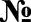 Наименование разделовКоличество часовКоличество часовКоличество часовКоличество часовКоличество часовНаименование разделов12345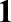 Вводное занятие222222Вокально-хореографическаяработа2.1Певческая	и	танцевальнаяустановка881020202.2Звуковедение.881024122.3Дыхание.661612202.4Дикция и артикуляция44101042.5Сценодвижение441212202.6Ансамбль.	Ритмическиекомбинации.681820202.7Сольное пение   и   сольныйтанец1081244402.8Репетиционная деятельность14141832403Концертная	и	конкурснаядеятельность663034324Итоговыетворческие отчеты4466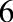 ИTOFO7272144216216N•.Наименование разделовКоличество часовКоличество часовКоличество часовN•.Вceгoтеорияпрактика1Вводное занятие2112Вокально-хореографическая работа2.1Певческая и танцевальная установка8442.2Звуковедение8442.3Дыхание6242.4Дикция и артикуляция4222.5Сценодвижение4222.6Ансамбль. Ритмические комбинации.6242.7Сольное пение и сольный танец10462.8Репетиционная деятельность144103Концертная и конкурсная деятельность6064Итоговые занятия, творческие отчеты404ИтОгО722547N•.Наименование разделовКоличество часовКоличество часовКоличество часовN•.Вceгoтеорияпрактика1Вводное занятие2112Вокально-хореографическая работа2.1Певческая и танцевальная установка8262.2Звуковедение8442.3Дыхание6332.4Дикция и артикуляция4222.5Сценодвижение4222.6Ансамбль. Ритмические комбинации.6242.7Сольное пение и сольный танец.10462.8Репетиционная деятельность144103Концертная и конкурсная деятельность6064Итоговые занятия, творческие отчеты404ИтОгО722448№Наименование разделовКоличество часовКоличество часовКоличество часов№Вceгoтеорияпрактика1Вводное занятие2i12Вокально-хореографическая работа2.1Певческая и танцевальная установка10462.2Звуковедение10462.3Дыхание166102.4Дикция и артикуляция10462.5Сценодвижение12482.6Ансамбль. Ритмические комбинации.186122.7Сольное пение и сольный танец122102.8Репетиционная деятельность184163Концертная и конкурсная деятельность300304Итоговые занятия, творческие отчеты606ИTOFO14435109N•.Наименование разделовКоличество часовКоличество часовКоличество часовN•.Вceгoтеорияпрактика1Вводное занятие21112Вокально-хореографическая работа2.1Певческая и танцевальная установка206142.2Звуковедение246182.3Дыхание12482.4Дикция и артикуляция10462.5Сценодвижение122102.6Ансамбль. Ритмические комбинации.204162.7Сольное пение и сольный танец4410342.8Репетиционная деятельность328243Концертная и конкурсная деятельность340344Итоговые занятия, творческие отчеты606иТОгО21655161N•.Наименование разделовКоличество часовКоличество часовКоличество часовN•.Вceгoтеорияпрактик1Вводное занятие2112Вокально-хореографическая работа2.1Певческая и танцевальная установка204162.2Звуковедение12482.3Дыхание206142.4Дикция и артикуляция4042.5Сценодвижение204162.6Ансамбль. Ритмические комбинации.206142.7Сольное пение и сольный танец.4010302.8Репетиционная деятельность4010303Концертная и конкурсная деятельность320324Итоговые занятия, творческие отчеты606ИтОгО21645171